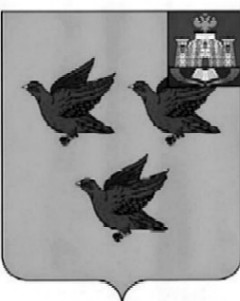 РОССИЙСКАЯ ФЕДЕРАЦИЯОРЛОВСКАЯ ОБЛАСТЬАДМИНИСТРАЦИЯ ГОРОДА ЛИВНЫПОСТАНОВЛЕНИЕ 19 мая 2021 г.	                  №44       г. ЛивныО внесении изменений в постановлениеадминистрации города Ливныот 25 декабря 2019 года № 111«Об утверждении Порядка  предоставления субсидии на возмещение затратмуниципальному унитарному коммунальномупредприятию «Ливенское» в связи с оказанием банных услуг населению города Ливны Орловской области в 2020-2022  годах»            Руководствуясь постановлением Правительства Российской Федерации от 18 сентября 2020 года № 1492 «Об общих требованиях к нормативным правовым актам, муниципальным правовым актам, регулирующим предоставление субсидий, в том числе грантов в форме субсидий, юридическим лицам, индивидуальным предпринимателям, а также физическим лицам – производителям товаров, работ, услуг, и о признании утратившими силу некоторых актов Правительства Российской Федерации и отдельных положений некоторых актов Правительства Российской Федерации», администрация города Ливны п о с т а н о в л я е т :              1. Внести в приложение к постановлению администрации города Ливны от 25 декабря 2019 года № 111 «Об утверждении Порядка  предоставления субсидии на возмещение затрат муниципальному унитарному коммунальному предприятию «Ливенское» в связи с оказанием банных услуг населению города Ливны  Орловской области в 2020-2022  годах» изменение, дополнив пунктом 1.6. следующего содержания:    «1.6. Сведения о субсидии размещаются на едином портале бюджетной системы Российской Федерации в информационно-телекоммуникационной сети Интернет при формировании проекта решения Ливенского городского Совета народных депутатов о бюджете города Ливны на соответствующий финансовый год и на плановый период (проекта решения Ливенского городского Совета народных депутатов  о внесении изменений в решение Ливенского городского Совета народных депутатов о бюджете города Ливны на соответствующий финансовый год и на плановый период).».        2. Опубликовать настоящее постановление в газете «Ливенский вестник» и разместить на сайте администрации города Ливны.3. Контроль за исполнением настоящего постановления возложить на первого заместителя главы администрации города.Исполняющий обязанностиглавы города                  				                                        Л.И.Полунина